VÝROČNÍ ZPRÁVA ŠKOLY
ŠKOLNÍ ROK 2022/2023
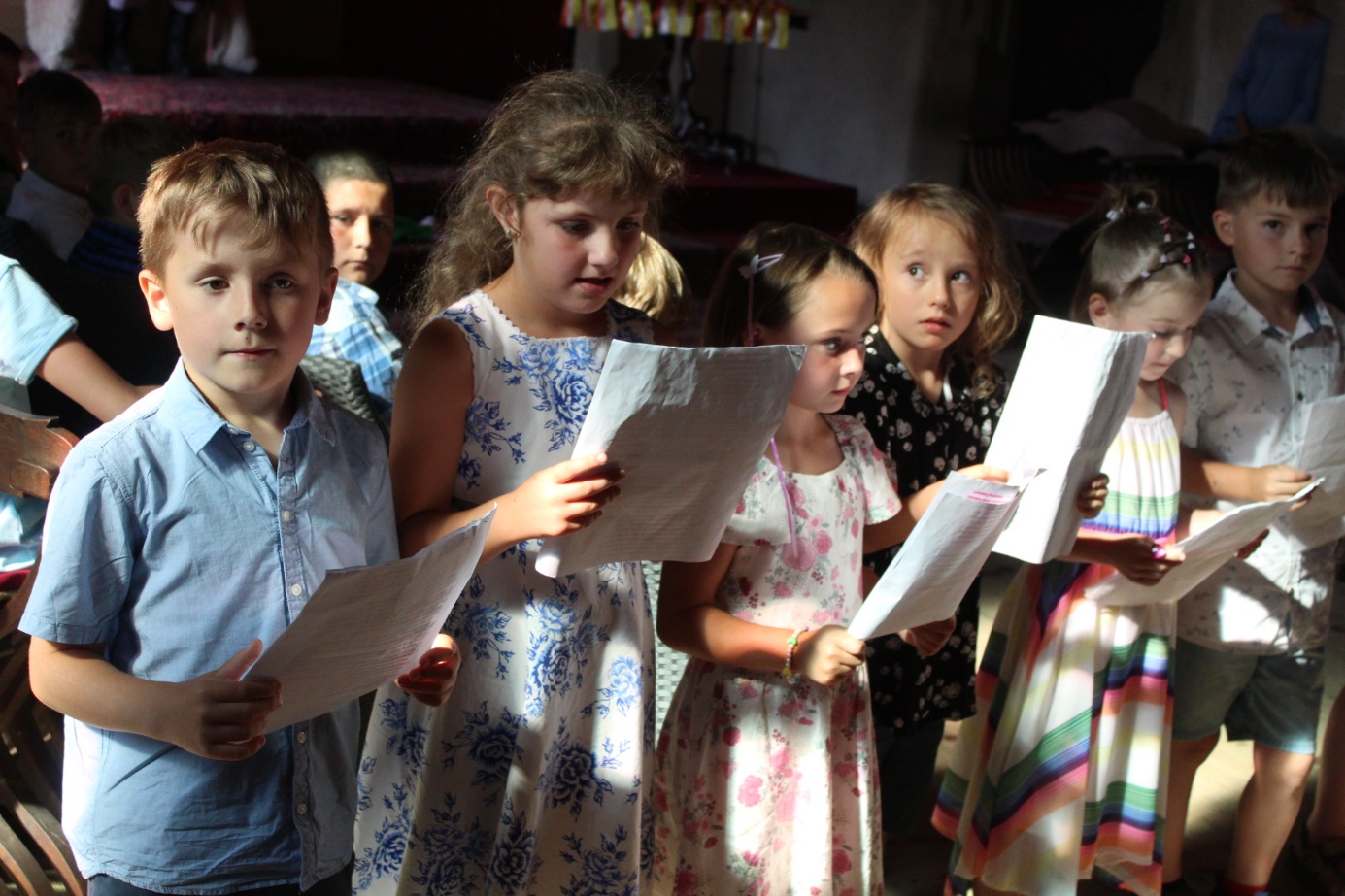 A/ Základní údaje o školeNázev školy:
Základní škola a Mateřská škola V Zahrádkách, RoztokyZÁKLADNÍ ŠKOLAZákladní škola Roztoky měla ve školním roce 2022–2023 pět ročníků - v pěti třídách (několik hodin - některé výchovy, prvouky, vlastivěda a přírodověda se vyučovalo spojeně) a dvě oddělení školní družiny. Bydliště a ŠD 
MATEŘSKÁ ŠKOLAMateřská škola měla ve školním roce 2022/2023 dvě oddělení – třídy.V průběhu roku byly přijaty 4 děti (1. oddělení).Celkem navštěvovalo MŠ 47 dětí.ŠKOLSKÁ RADA
Školská rada byla zřízena ke dni 1. 1. 2006. Od roku 2016, dle rozhodnutí zřizovatele, má rada 6 členů.Ve dnech 10. a 11. 11. 2022 se uskutečnily volby do školské rady. Členy školské rady jsou:Zákonný zástupce nezletilých žáků:    Ing. Jana Volemanová (předsedkyně)
                                                      Mgr. Zuzana Čermáková       Zástupce pedagogických pracovníků: Mgr. Olga Juráňová
                                                     Mgr. Květoslava PokornáZástupce zřizovatele:                       Mgr. Tomáš Vostatek                                                     Mgr. Lucie Jedličková                      SRPDŠPři škole nadále existuje Sdružení rodičů a přátel dětí a školy.  Komunikace s rodiči probíhala prostřednictvím e-mailu, Skype, telefonicky nebo osobně po domluvě. Příspěvek rodičů do fondu SRPDŠ činil 500 Kč na žáka (700 Kč pro rodiny s více žáky v ZŠ) na školní rok. Pokladní byla paní Lerochová. KROUŽKY
ZÁKLADNÍ ŠKOLA – kroužky jsou pro děti zdarma
MATEŘSKÁ ŠKOLA - kroužkyOd dubna do června probíhal kurz plavání – 10 lekcí.B/ Přehled oborů vzdělávání   ZÁKLADNÍ ŠKOLA
Výuka probíhala podle vzdělávacího programu1., 2. třída - Pětilístek  - Školní vzdělávací program pro základní vzdělávání (č.j. ZŠMŠR-100/21)3. - 5. třída –  Pětilístek  - Školní vzdělávací program pro základní vzdělávání  (ZŠMŠR-100/07) s dodatkem č.j. ZŠMŠR- 61/22 - Změna počtu hodin informatiky 3. a 4. třída z důvodu postupného přechodu na „novou informatiku“.ŠKOLNÍ DRUŽINA
ŠD pracovala podle vzdělávacího programu Školní družina plná radosti.MATEŘSKÁ ŠKOLAC/ Přehled pracovníků školyZÁKLADNÍ ŠKOLA
Jedna z učitelek si doplňuje vzdělání, asistentky a vychovatelky požadované vzdělání splňovaly.MATEŘSKÁ ŠKOLATři pedagogické pracovnice si doplňovaly potřebné středoškolské vzdělání. Asistentka potřebné vzdělání splňovala.ŠKOLNÍ JÍDELNAD/ Údaje o zápisu k povinné školní docházce a následném přijetí do školy   ZÁKLADNÍ ŠKOLAMATEŘSKÁ ŠKOLAE/ stručné vyhodnocení naplňování cílů školního vzdělávacího programu	V tomto školním roce pracovali žáci 1. a 2. třídy dle nově přepracovaného ŠVP č.j. ZŠMŠR - 100/21, ve kterém došlo mimo jiné k navýšení počtu hodin informatiky, změně obsahu výuky informatiky a zapracování digitálních kompetencí, tj. vedení žáků k bezpečnému používání digitálních technologií a jejich využití k usnadnění práce.	Z důvodu dalšího postupného přechodu na „novou informatiku“ vydala ředitelka školy pokyn  č.j.: ZŠMŠR-61/22 ke změně dotace hodin prvouky ze tří na dvě a využití zbylé hodiny na výuku informatiky ve 3. třídě, a ve 4. třídě disponibilní hodina matematika využita na hodinu informatiky.	Aby byla výuka „nové informatiky“ prováděna kvalitně, musely některé učitelky absolvovat další školení na výuku informatiky a robotiky. 
Celý školní rok proběhl v běžném režimu bez distanční výuky, proto se cíle ŠVP ZV vycházející z cílů vzdělávání zakotvených v RVP -  základní vzdělávání má žákům pomoci utvářet a postupně rozvíjet klíčové kompetence a dovednosti - dařilo během vyučování, školních projektů a dalších akcí školy naplňovat.Abychom žákům zpestřili výuku a zároveň usnadnili přípravu na vyučování, zakoupila škola licenci portálu Pro školy a Umíme to.F/ Údaje o výsledcích vzdělávání žákůProspěli všichni žáci  - přehled viz následující tabulka. 5 žáků pracovalo dle §18 ŠZ. Kázeňská opatření nebyla. G) Údaje o prevenci sociálně patologických jevů, rizikového chování a     zajištění podpory žáků se speciálně vzdělávacími potřebami, 
    nadaných, mimořádně nadaných a s nárokem na poskytování 
    jazykové přípravyPoužité zkratky:
MPP – minimální preventivní program
IVP – individuální vzdělávací plán
SPU – specifické poruchy učení a chováníPPP – pedagogicko-psychologická poradna      Škola má zpracován Minimální preventivní program zaměřený  na výchovu žáků ke zdravému životnímu stylu, na jejich osobnostní a sociální rozvoj a rozvoj jejich komunikačních dovedností. Je založen na podpoře vlastní aktivity a pestrosti forem preventivní práce s žáky.
     Je uskutečňován pomocí různých aktivit, které mají dětem příjemně vyplnit čas a zamezit tak možnosti seznámit se s nežádoucími negativními jevy.Škola má dále zpracovaný Program poradenských služeb poskytovaných školou.Poskytování poradenských služeb ve škole se řídí vyhláškou č. 72/2005 Sb., o poskytování poradenských služeb ve školách a školských poradenských zařízeních, ve znění pozdějších předpisů, zákonem č. 564/2004 Sb., § 16 - § 18 (školský zákon), ve znění pozdějších předpisů, vyhláškou č. 27/2016 Sb., o vzdělávání žáků se speciálně vzdělávacími potřebami a žáků nadaných.
     Škola vede o poradenských službách příslušnou dokumentaci (o vyšetřeních, jejich výsledcích a poskytnuté  péči individuální i skupinové, IVP, PLPP atd.).
           Rizikové chování bylo řešeno podle vypracovaného pokynu Základní postup při řešení rizikového chování, který je součástí MPP. Náznaky rizikového chování jsou pedagogickými pracovníky zapisovány do interního sdíleného dokumentu. Ve škole se objevil náznak rizikového chování, který byl řešen společně se zákonnými zástupci žáků. Vše bylo zaznamenáno do Záznamu o jednání s žákyní/žákem a zákonným zástupcem žáka/žákyně. Ke všem žákům je přistupováno individuálně, u žáků s SPU respektujeme doporučení z vyšetření v PPP. Přihlíží se k jejich individuálním vzdělávacím potřebám, využívají se různé metody a formy práce.  Všichni žáci jsou vedeni k sebehodnocení.   
         Nástrojem pedagogické komunikace mezi žákem a učitelem je formativní hodnocení. Případná intervence je vyučujícím poskytována žákům dle potřeby.          Vyučující se snaží odhalovat a vytipovávat nadané žáky. Těm pak umožnujeme práci rychlejším tempem, méně procvičování, postup dopředu, náročnější výuku, alternativní činnosti s oporou v zájmech žáka. Učitelé si pro tyto příležitosti vytvářejí mimo jiné zásobníky úkolů.
     Ve škole také probíhalo doučování žáků škol, které bylo hrazeno z projektu DOUČOVÁNÍ ŽÁKŮ ŠKOL  - REALIZACE INVESTICE 3.2.3 NÁRODNÍHO PLÁNU                                    
OBNOVY. Investice reaguje na potřebu podpory vzdělávání žáků ohrožených školním
 neúspěchem v reakci na nemožnost realizace prezenční výuky ve školách během pandemie covid-19.H/ Údaje o dalším vzdělávání pedagogických pracovníků (DVPP) a odborném rozvoji nepedagogických pracovníkůAkce DVPP vycházely z Plánu DVPP 2022/2023, vybíraly se dle potřeby školy, se zřetelem na realizaci  ŠVP i dle finančních možností školy.
Škola má předplacenou vzdělávací platformu EDU svět školy, kde lze zhlédnout všechny webináře i z archivu. I tuto možnost (archiv) využívaly pracovnice školy – úspora času. ZÁKLADNÍ ŠKOLA  
MATEŘSKÁ ŠKOLAODBORNÝ ROZVOJ NEPEDAGOGICKÝCH PRACOVNÍKŮ
G/ Údaje o aktivitách a prezentaci školyInformace o některých akcích školy jsou na školním webu.

1. ZÁKLADNÍ ŠKOLAIdentifikátor zařízení:600055884Adresa:V Zahrádkách 230, 270 23 Křivoklát                                           E-mail:zsroztoky@iol.czwww:	zsroztoky.comPrávní forma:příspěvková organizaceIČO:70988196Zřizovatel:	Obec Roztoky
Škola sdružuje:
IZO:1. Základní škola102 638 3312. Školní družina114 100 2413. Mateřská škola              107 518 350        4. Školní jídelna                 102 762 511Stav žactva k 30. 9. 2022:Stav žactva k 30. 9. 2022:Stav žactva k 30. 9. 2022:Stav žactva k 30. 9. 2022:Třída:Chlapci:Dívky:Celkem:I.9312II.7411III.437IV.4812 V.6410Celkem:302252Počty žáků dle bydliště:Počty žáků dle bydliště:Školní družina:Školní družina:Roztoky25     I. oddělení23Křivoklát9II. oddělení28Karlova Ves	2Račice4Velká Buková1Městečko	9Pustověty 1Nezabudice1Stav dětí k 30. 9. 2022:Stav dětí k 30. 9. 2022:Stav dětí k 30. 9. 2022:Stav dětí k 30. 9. 2022:Třída:Chlapci:Dívky:Celkem: 1. oddělení11   9  20 2. oddělení13   10           23Celkem:      24    19     43Počty žáků dle bydliště:Počty žáků dle bydliště:Roztoky29Karlova Ves	  1Velká Buková  2Újezd nad Zbečnem  1Nezabudice  3Branov  5Křivoklát 2
NÁZEV
VEDOUCÍ KROUŽKU

FINANCOVÁNÍ KROUŽKŮŠkolkáčekK. Pokorná, O. Juráňová, V. Lindnerovánení financovánbřezen, dubenTanečníK. Pokornánení financovánříjen - červenjednou týdněTvořivostL. Pavlíkovánení financovánříjen - červenjednou týdněČtenářské dílnyK. Pokornáprojekt číslo CZ.02.02.XX/00/22_002/0000142říjen - červenjednou týdně Zábavná logikaO. Juráňováprojekt číslo CZ.02.02.XX/00/22_002/0000142říjen - červenjednou týdně Angličtina pro dětiV. Lindnerovánení financovánříjen - červenjednou týdněNÁZEVVEDOUCÍ KROUŽKUGymnastika pro školkáčkyGabriela TurečkováBarvínekHelena Nedbalová   
Mateřská škola pracovala podle vlastního vzdělávacího programu pod názvem „OBJEVUJEME SVĚT“.  Zaměření programu směřuje především k ekologickým aktivitám, výtvarným a pracovním činnostem.

PEDAGOGIČTÍ PRACOVNÍCI

PEDAGOGIČTÍ PRACOVNÍCI
UčitelkyUčitelky1. třída Mgr. Květoslava Pokorná1. třída Mgr. Květoslava Pokorná2. třída Mgr. Libuše Bulantová2. třída Mgr. Libuše Bulantová3. třída Ing. Veronika Lindnerová, Ph.D. 3. třída Ing. Veronika Lindnerová, Ph.D. 4. třída Mgr. Olga Juráňová4. třída Mgr. Olga Juráňová5. třída Mgr. Blanka Černá5. třída Mgr. Blanka ČernáNetřídní učitelé: Lenka PavlíkováNetřídní učitelé: Lenka PavlíkováPočet roků odborné praxeod 1 do 35 letAsistentky pedagogaAsistentky pedagogaMiroslava KratochvílováMiroslava KratochvílováKamila KrausováKamila KrausováHelena Vaňková (od 2. pololetí)Helena Vaňková (od 2. pololetí)Počet roků odborné praxeod 0 do 4,5  rokuVychovatelky ŠD:Vychovatelky ŠD:Lenka PavlíkováLenka PavlíkováIng. Veronika Lindnerová, Ph.D.Ing. Veronika Lindnerová, Ph.D.Počet roků odborné praxeod 1 do 13 letNEPEDAGOGIČTÍ PRACOVNÍCINEPEDAGOGIČTÍ PRACOVNÍCIUklízečka:	Hana KohoutováUklízečka:	Hana KohoutováÚdržbář:     Ing. Aleš BulantÚdržbář:     Ing. Aleš BulantPEDAGOGIČTÍ PRACOVNÍCI
PEDAGOGIČTÍ PRACOVNÍCI
Učitelky:Učitelky:Gabriela TurečkováGabriela TurečkováVladěna NovákováVladěna NovákováVendula FráňováVendula FráňováHana StříbrskáHana StříbrskáPočet roků odborné praxeod 0 do 12 letAsistentky pedagoga Asistentky pedagoga Lenka Výborná Lenka Výborná Počet roků odborné praxe5 letNEPEDAGOGIČTÍ PRACOVNÍCINEPEDAGOGIČTÍ PRACOVNÍCIuklízečka: Ilona Mikovcová uklízečka: Ilona Mikovcová údržbář: Ing. Aleš Bulantúdržbář: Ing. Aleš BulantVedoucí ŠJ + kuchařkaJana HorskáVedoucí kuchařkaPetra MazuchovákuchařkaJitka KučabováZápis k povinné školní docházce proběhl 20. 4. 2023 od 16.00 hodin Výsledky zápisu:Zápis k povinné školní docházce proběhl 20. 4. 2023 od 16.00 hodin Výsledky zápisu:Celkový počet účastníků zápisu:10Odklad povinné školní docházky:2Celkem vydaných rozhodnutí o přijetí do 1. třídy:8Zápis do mateřské školy se konal  11. 5. 2023Zápis do mateřské školy se konal  11. 5. 2023Celkový počet účastníků zápisu: 18Celkem přijato dětí:12 (1 dítě od 21.9. 2023 + 2 děti od 1.12. 2023)TŘÍDAprospěli s vyznamenáním1. pol. /2. pol.prospěli1. pol. /2. pol.neprospělineklasifikováni1. třída11/120/00/00/02. třída10/111/00/00/03. třída5/43/20/00/04. třída12/110/10/00/05. třída8/82/20/00/0INSTITUCENÁZEVJMÉNO PRACOVNÍKAEDU SVĚT ŠKOLYInformační infuze pro ředitele škol. Změny v legislativě – přímá pedagogická činnost, Lex, Ukrajina a další aktualityLibuše BulantováEDU SVĚT ŠKOLYPedagogická diagnostika dítěteKvětoslava PokornáOlga JuráňováEDU SVĚT ŠKOLYSpolupráce učitele a asistenta pedagogaKamila KrausováEDU SVĚT ŠKOLYMetody se žáky se SVPKamila KrausováEDU SVĚT ŠKOLYNepedagogická práce a její financováníLibuše BulantováEDU SVĚT ŠKOLYPřipravovaná novela zákona o pedagogických pracovnících a problematika suplováníKvětoslava PokornáEDU SVĚT ŠKOLYKlíčové kompetence v edukačním procesuKvětoslava PokornáLenka PavlíkováEDU SVĚT ŠKOLYIntegrace dětí cizinců do českých školKvětoslava PokornáEDU SVĚT ŠKOLYOdpovědi na nejčastější dotazy ředitelů škol a školských zařízeníLibuše BulantováEDU SVĚT ŠKOLYRodina jako zdroj agrese dítěte ve školeLibuše BulantováKvětoslava PokornáLenka PavlíkováKamila KrausováEDU SVĚT ŠKOLYManažerská důslednostKvětoslava PokornáLibuše BulantováEDU SVĚT ŠKOLYNejčastější dotazy a upozornění na opakující se chyby při tvorbě a čerpání FKSPKvětoslava PokornáEDU SVĚT ŠKOLYŠkolní řád jako ochrana účastníků výchovně vzdělávacího procesuKvětoslava PokornáLibuše BulantováPřipravované změny v zákoně o pedagogických pracovnícíchLibuše BulantováKvětoslava PokornáSebehodnocení jako jedna ze stěžejních dovedností žákaLibuše BulantováKvětoslava PokornáOlga JuráňováLenka PavlíkováPřipravovaná novela zákoníku práce pro školyLibuše BulantováTenký led medikace a zdravotnických úkonů ve školstvíOlga JuráňováKamila KrausováSpolečné vzdělávání – zaměstnávání asistentů pedagoga, pedagogická intervenceLibuše BulantováVENTURES BOOKSGet Motivated! 25 Ways to Learn EnglishKvětoslava PokornáINFRAPodpora komunikačních dovedností žáků MŠ a 1. st. ZŠ  - logopedický asistentVeronika LindnerováWOCABEEKreativní aktivity pro výuku cizích jazykůVeronika LindnerováWOCABEEJak připravit pro žáky kreativní vánoční hodinuVeronika LindnerováWOCABEEJak učit méně a zároveň naučit více s WocaBeeVeronika LindnerováWOCABEETipy pro rychlé aktivity bez přípravy na hodiny cizích jazykůVeronika LindnerováWOCABEEVyučujte cizí jazyk moderněVeronika LindnerováWOCABEEUmělá inteligence na školách – jak ji využít ve svůj prospěchVeronika LindnerováWOCABEEJak učit cizí jazyk žáky s poruchami učeníVeronika LindnerováWOCABEEToolBee – online nástroje pre jazykářeVeronika LindnerováWOCABEEPsychohygiena a mentální dostupnost pro učiteleVeronika LindnerováWOCABEEAutentické videomateriály ve výuce cizích jazykůVeronika LindnerováFRAUSJak na slovní druhyOlga JuráňováFRAUSNáměty do hodin prvouky a přírodovědyOlga JuráňováTVOŘIVÁ ŠKOLAVyjmenovaná slova, slovní druhyVeronika LindnerováSYPOSpolupráce asistenta pedagoga a učiteleKamila KrausováSYPOAngličtina pro všechnyVeronika LindnerováSYPOAkční angličtinaVeronika LindnerováSYPOAngličtina není nudná IVeronika LindnerováSYPOJak rozmluvit žákyVeronika LindnerováSYPOZačínáme s angličtinouVeronika LindnerováSYPOJak na násobení na 1. stupni.Květoslava PokornáSYPODiferenciace a individualizace ve výuce matematikyLibuše BulantováSYPOVyužití deskových her v hodinách anglického jazykaVeronika LindnerováSYPOSlovní zásoba hravěVeronika LindnerováSYPOAngličtina není nudná na 2. stupniVeronika LindnerováSYPOGrammar in GamesVeronika LindnerováSYPODítě, škola, sítěKvětoslava PokornáLibuše BulantováSYPOPoznávání geometrie na 1. stupni ZŠ rukama a manipulacemiKvětoslava PokornáSYPOAutentická a smysluplná tvoření textu v praxi ZŠOlga JuráňováSYPOKudy k posílení formativního hodnocení ve třídě? – 1. dílVeronika LindnerováSYPOKudy k posílení formativního hodnocení ve třídě? – 2. dílVeronika LindnerováSYPOKudy k posílení formativního hodnocení ve třídě? – 3. dílVeronika LindnerováSYPOSoučasná literatura pro děti ve věku prvního stupně základní školyVeronika LindnerováOlga JuráňováBlanka ČernáSYPOProblematika pravopisu na 1. stupni ZŠVeronika LindnerováOlga JuráňováLibuše BulantováKvětoslava PokornáBlanka ČernáSYPOKomunikační přístup k výuce mluvnice – příklady dobré praxeVeronika LindnerováSYPOZměny v obsahu výuky češtiny na 1. stupni ZŠLibuše BulantováOlga JuráňováKvětoslava PokornáBlanka ČernáSYPOSlovní úlohy na 1. stupni ZŠLibuše BulantováSYPOZáznamy z žákovské četbyOlga JuráňováSYPOSvobodná hra dětí jako nejpřirozenější forma učeníLenka PavlíkováSYPOPráce s emocemi dětíLenka PavlíkováMiroslava KratochvílováSYPOObtížná jednání s rodičiMiroslava KratochvílováSYPORozvoj komunikačních dovedností v praxiVeronika LindnerováSYPOStory tellingVeronika LindnerováSYPO21 st. Century Skills in our LessonsVeronika LindnerováSYPOJak si poradit s metodou CLIL na ZŠVeronika LindnerováSYPOAby byl přechod dětí z MŠ do ZŠ plynulýLenka PavlíkováKvětoslava PokornáSYPOPrincipy výuky angličtiny pro děti-začátečníky (1. – 3. třída ZŠ)Květoslava PokornáVeronika LindnerováSYPOSoučasná poezie pro děti ve věku prvního stupně základní školyOlga JuráňováSYPOKomunikační přístup k výuce mluvnice – příklady dobré praxeOlga JuráňováSYPOPéče o žáky s podpůrnými opatřenímiKamila KrausováSYPOHodnocení ve výuce – cesta k efektivnímu učení žákůKvětoslava PokornáSYPOObtížná jednání s rodičiLenka PavlíkováSYPOŘešení problémů a rušivého chování v MŠLenka PavlíkováHelena VaňkováSYPOLidové zvyky a tradiceBlanka ČernáSYPOEnglish is not boringVeronika LindnerováSYPOObrázky mluví – aktivity s obrazovým materiálem pro cizí jazykyVeronika LindnerováSYPOSeznamování s anglickým jazykem v mateřské školeVeronika LindnerováSYPONebojte se konverzovat – make them speak!Veronika LindnerováSYPOFormativní hodnocení jako nástroj pro zvýšení efektivity učení v matematice na 1. stupniKvětoslava PokornáSYPOMatematická gramotnost – stačí rychlé počítání, znalost pouček a splněné osnovy?Květoslava PokornáSYPOZápis do 1. roč. ZŠ a jeho úskalí z pohledu matematické gramotnostiKvětoslava PokornáSYPOWebinář k podpoře začínajících učitelů – Komunikace s rodiči – nejen při třídních schůzkáchHelena VaňkováSYPOAby byl přechod dětí z mateřské do základní školy plynulýKvětoslava PokornáSYPOMetoda nácviku sociálních dovednostíKvětoslava PokornáLibuše BulantováOlga JuráňováVeronika LindnerováSYPOJazyk instrukce při seznamování s angličtinou v MŠVeronika LindnerováSYPOClassroom Language, význam a efekt v hodinách angličtiny u mladších žákůVeronika LindnerováSYPOStrategie pro výuku cizího jazyka v heterogenní tříděVeronika LindnerováSYPODopady distanční výuky na projevy chování. Agrese – (ne)bezpečný jev?Miroslava KratochvílováHelena VaňkováMAPJak zvládat krizové situace ve školní družiněLenka PavlíkováMAPŠikana ve školeKvětoslava PokornáUČITELNICETřídnické hodiny smysluplně. Jak je využít naplno?Květoslava PokornáOlga JuráňováUČITELNICETřídní managmentOlga JuráňováUČITELNICENová informatika pro třídní i netřídní učiteleOlga JuráňováUČITELNICESebehodnocení – Jak aktivovat žáky k smysluplnému hodnocení?Květoslava PokornáOlga JuráňováUČITELNICEUčíme venku na 1. stupniOlga JuráňováFÓRUM PRO PROŽITKOVÉ VZDĚLÁVÁNÍ, Z.Ú.Vedení třídnických hodin pro usnadnění integrace ukrajinských žákůKvětoslava PokornáH-EDUNová informatika a digitální kompetenceOlga JuráňováH- MAT, o. p. sFormativní hodnocení v matematice na 1. stupni ZŠ ILibuše BulantováH- MAT, o. p. sFormativní hodnocení v matematice na 1. stupni ZŠ IILibuše BulantováE-BEZPEČÍRizikové výzvy (challenge)Květoslava PokornáJules a jimInternetoví úžasňáciKvětoslava PokornáJméno: Vzdělávání:Vladěna NovákováNastartuj diagnostiku, Rodina jako zdroj agrese dítěte ve škole, Pohybové chvilky a hry v MŠVendula FráňováNastartuj diagnostiku, Začínáme s AJ v MŠ, Hrátky nejen s řečí, Práce se žáky – ovlivňování chování, Provázanost předškolního a základního vzdělávání + diagnostika v MŠ, Rodina jako zdroj agrese dítěte ve školeGabriela TurečkováNastartuj diagnostiku, Individuální vzdělávání v MŠ, Dítě a pohyb, Spolupráce AP s učitelem, Svobodná hra dětí jako nejpřirozenější forma učení, Komunikace pedagogů MŠ s rodiči, Montessori 1. část, 2. část, 3. část, Rodina jako zdroj agrese dítěte ve škole, Neztraťte se mezi paragrafyHana StříbrskáNastartuj diagnostiku, Lidové zvyky a tradice, Socio-emoční učení, Rodina jako zdroj agrese dítěte ve škole, Spolupráce AP s učitelem, Jak zvládat konfliktyJméno: Vzdělávání:Jana Horská„Moderní kuchyně“ (maso ve výživě, úspora energií a využití tradičních surovin)Petra Mazuchová„Moderní kuchyně“ (maso ve výživě, úspora energií a využití tradičních surovin)Jitka Kučabová„Moderní kuchyně“ (maso ve výživě, úspora energií a využití tradičních surovin)V tomto školním roce se uskutečnily pouze 2 celoškolní projekty vycházející ze ŠVP Pětilístek. Ostatní tradiční projekty se z důvodu uzavření škol v tomto školním roce nekonaly.
Projekty:

Další akce školy: - v rámci vyučování se konalo několik dalších třídních projektů

Další pestré akce probíhaly v rámci školní družiny.
Nabídka stálých činností byla rozšířena o týdenní projekty a výlety. Např.:
Účast v soutěžích:Žáci školy se zúčastnili těchto akcí:školní kolo matematické soutěže Klokan, CvrčekPříroda kolem násNamaluj svoje město, svoji vesniciDěti malují pro konto Bariéry  - téma ArchitekturaDalší aktivity školy:Recyklohraní (celostátní recyklační program - sběr baterií)Veřejná sbírka FOND SIDUS – Vracíme dětem úsměvySpolupráce s rodiči a přáteli školyI letos se našli rodiče, kteří se zajímají nejen o školní výsledky svých dětí, ale spolupracují s námi při realizaci různých, mnohdy tradičních akcí (Čteme spolu, Noc s Andersenem, Zahradní slavnost).MATEŘSKÁ ŠKOLAAktivity školky vycházejí z integrovaných bloků, pro každý měsíc je zvoleno jedno hlavní téma. Obsah bloků bezprostředně souvisí s přirozeným životem a prostředím dětí. 
Uskutečněné akce: 
Další akce MŠ Zúčastnili jsme se s dětmi několika různých výtvarných soutěží vyhlášených Rabasovou galerií, Ministerstvem vnitra a SH ČMS. Dva obrázky dětí z naší MŠ získaly ocenění.	Zúčastnili jsme se regionální pěvecké soutěže Slavíček, která proběhla v MŠ Městečko. V každé kategorii jsme měli zástupce mezi nejlepšími zpěváčky.	Zúčastnili jsme se atletické olympiády v Rakovníku. Děti vybojovaly 1 medaili.Naše mateřská škola se zapojila do projektu Fondu Sidus. Do tohoto dobročinného projektu, jehož cílem bylo získání finančních prostředků na pomoc při léčbě vážně nemocných dětí v ČR, se zapojili rodiče a zaměstnanci školy. Byla vybrána a odeslána částka 4000,- KčZapojili jsme se do projektu MAP – Montessori putovní kufr.Spolupráce s rodiči, OÚ, ZŠ Ve spolupráci s OÚ a rodiči jsme zajistili program na vítání občánků a pro seniory, připojili jsme se ke školákům při zpívání u rozsvěcení vánočního stromečku.Rodiče jsou seznamováni se záměry pedagogů, s náplní práce s dětmi a s možností spolupodílet se na dění v mateřské škole. Několikrát do roka pořádáme odpolední akce pro rodiče a děti.Společně se ZŠ pořádáme několikrát do roka tvořivá a sportovní odpoledne pro rodiče a děti. Předškoláci mají možnost před zápisem navštívit ZŠ, seznámit se s prostory školy a zapojit se do výuky v 1. třídě. ZŠ pořádá pro předškoláky i odpolední setkávání – Školkáček. Při tělovýchově často využíváme sportoviště u školy i tělocvičnu ZŠ.
J/ Údaje o výsledcích inspekční činnosti provedené ČŠI V tomto školním roce ve škole neproběhla žádná inspekční činnost.I/ Základní údaje o hospodaření školyViz příloha.Podklady k této Výroční zprávě o činnosti školy za školní rok 2022–2023  byly projednány na pedagogické radě dne 30. 8. 2022                                                                          
                                                               ___________________________                                                                             Libuše BulantováKe schválení:  Školská rada při ZŠ a MŠ V Zahrádkách, Roztoky
Schváleno ŠR dne: 2. 11. 2023

Na vědomí:      Obec RoztokyPříloha:
1. Hospodaření školy – kalendářní rok 2022
2. Výroční zpráva v oblasti poskytování informací dle zákona č. 106/1999 Sb. za rok 20223. Plán DVPP 2022/234. Evidence preventivních aktivit